УтвержденЭВПЗ-15 00.000РЭ-ЛУРеспубликанское унитарное предприятие"Гродненский завод торгового машиностроения"230023 Республика Беларусь,г. Гродно, ул. Тимирязева, 16   002                                   РБ01                                    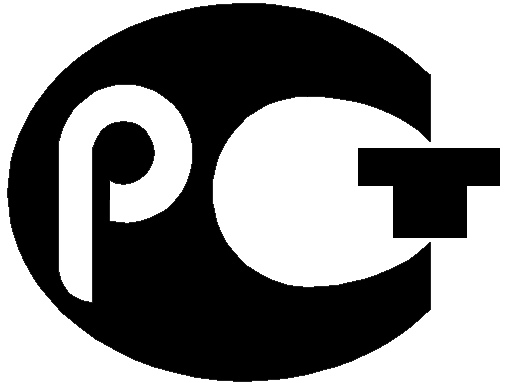 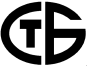 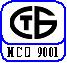 ЭЛЕКТРОВОДОНАГРЕВАТЕЛЬПРОТОЧНЫЙ  ЗАКРЫТЫЙЭВПЗ-15Руководство по эксплуатацииЭВПЗ-15 00.000РЭВНИМАНИЕ: Для обеспечения Вашей безопасности и исключения преждевременного выхода из строя электроводонагревателя ОБЯЗАТЕЛЬНО ВЫПОЛНИТЕ ЗАНУЛЕНИЕ ИЛИ ЗАЗЕМЛЕНИЕ согласно указаниям руководства  по эксплуатации.     1 Общие указания     	1.1 Электроводонагреватель проточный закрытый ЭВПЗ-15 (далее – водонагреватель) предназначен для быстрого нагрева воды ниже точки кипения на предприятиях торговли, общественного питания, сельского хозяйства и в быту.     	1.2 Водонагреватель подключается к водопроводу с давлением от 0,15 до 0,6 МПа  и расходом более 4 л/мин.      	1.3 Водонагреватель изготовлен климатического исполнения УХЛ4   по ГОСТ 15150-69 и предназначен для эксплуатации в районах с умеренным климатом в отапливаемых и вентилируемых помещениях с невзрывоопасной средой при температуре окружающего воздуха от 1 до 35 ºС и среднемесячной относительной влажности не более 80 % при 27 ºС.	1.4 Водонагреватель не предназначен для использования лицами (включая детей) с пониженными физическими, чувственными или умственными способностями или при отсутствии у них жизненного опыта или знаний, если они не находятся под контролем или не проинструктированы об использовании водонагревателя лицом, ответственным за их безопасность.	Дети должны находиться под контролем для недопущения игры с водонагревателем.     	1.5 Водонагреватель соответствует требованиям технических нормативных правовых актов:	 СТБ IЕC 60335-1-2008, СТБ МЭК 60335-2-35-2005, СТБ ЕН 55014-1-2005, СТБ ЕН 55014-2-2005;      	ГОСТ Р МЭК 335-1-94, ГОСТ Р МЭК 60335-2-35-2000,   ГОСТ Р 51318.14.1-2006,  ГОСТ Р 51318.14.2-2006.        	Сертификат соответствия № ВY/112 03.06.002 09855. Срок действия с 28 ноября 2008 г. по 27 ноября 2011 г.;  выдан органом по сертификации бытовой и промышленной продукции, БелГИСС, . Минск, ул. Мележа, 3.     	Сертификат соответствия № РОСС ВY.РБ01. В21972. Срок действия  с 12.12.2008  по 27.11.2011.	2 Технические требования     	2.1 Технические характеристики приведены в таблице 1. Таблица 1     	2.2 По типу защиты от поражения электрическим током водонагреватель соответствует I классу  по СТБ МЭК 60335-2-35-2005, ГОСТ  Р  МЭК 335-1-94, а по степени защиты от проникновения  воды – IPX3 по ГОСТ 14254-96.     	2.3 Сведения о содержании драгоценных металлов приведены в таблице 2.   Таблица 2 	 3 Комплектность	3.1 Комплект поставки водонагревателя приведен в таблице 3.   Таблица 3         4 Требования безопасности       	4.1 Установку водонагревателя производить по техническим условиям, выданным владельцем электрических сетей, с учетом мер безопасности, приведенных в настоящем РЭ.     	4.2 Эксплуатация водонагревателя разрешается только после проверки надежности его крепления, отсутствия течей и соблюдения правил техники безопасности в соответствии с настоящим руководством по эксплуатации.    	4.3 ВНИМАНИЕ: ЗАНУЛЕНИЕ ИЛИ ЗАЗЕМЛЕНИЕ ВОДОНАГРЕВАТЕЛЯ  ОБЯЗАТЕЛЬНО!      	При вводе в жилое строение должно быть выполнено заземление нулевого провода. Сопротивление заземляющего устройства — не более 30 Ом.      	 Проводник зануления (заземления) сечением не менее фазного провода должен быть надежно присоединен к заземляющему контакту распределительного щита со стороны ввода питающей сети.При отсутствии заземления нулевого провода на конечной опоре воздушной линии электропитания необходимо выполнить заземление нулевого провода согласно  ПУЭ.Для заземления в первую очередь необходимо использовать естественные заземлители (металлические и железобетонные конструкции зданий и сооружений, имеющие соединение с землей). 	ЗАПРЕЩАЕТСЯ  ИСПОЛЬЗОВАТЬ  ДЛЯ  ЗАЗЕМЛЕНИЯ  МЕТАЛЛОКОНСТРУКЦИИ  ВОДОПРОВОДНЫХ,  ОТОПИТЕЛЬНЫХ  И  ГАЗОВЫХ СЕТЕЙ.При отсутствии естественных заземлителей необходимо использовать искусственные заземлители.В качестве искусственных заземлителей применяются горизонтальные или вертикальные заземлители – стальные стержни диаметром 10-16 мм длиной от 4,5 до 5 м или угловая сталь с толщиной стенки не менее   и длиной от 2,5 до 3 м. Верхний конец вертикального заземлителя должен быть заглублен от 0,6 до 0,7 м от поверхности земли. Горизонтальные заземлители должны быть проложены на глубине от 0,5 до 0,7 м. При величине сопротивления заземлителя больше 10 Ом необходимо установить несколько заземлителей. Соединение заземлителей между собой, а также соединение с заземляющим проводником следует выполнять сваркой.     	4.4 Перед вводом водонагревателя в эксплуатацию лица, пользующиеся им, должны быть проинструктированы организацией, осуществляющей монтаж и наладку, о мерах безопасности и порядке эксплуатации водонагревателя.    	4.5 Установку, подключение к электросети и периодическое обслуживание водонагревателя должен выполнять персонал, имеющий квалификацию  по электробезопасности не ниже III группы  при наличии и выполнении технических условий,  выданных владельцем электросетей.     	4.6 Все работы по осмотру, профилактике и ремонту водонагревателя должны производиться только при отключенном от электросети водонагревателе.     	4.7 Персонал, обслуживающий водонагреватель обязан:    	 - знать порядок работы с водонагревателем, схему подсоединения водонагревателя к электрической сети;    	 - соблюдать правила техники безопасности и электробезопасности в соответствии с требованиями Правил технической эксплуатации электроустановок потребителей и Правил техники безопасности при эксплуатации электроустановок потребителей, требования настоящего руководства по эксплуатации..     	4.8   ЗАПРЕЩАЕТСЯ:     	- включать в электросеть и эксплуатировать водонагреватель со снятой  облицовкой;    	 - эксплуатировать водонагреватель без зануления или заземления;   	  - включать водонагреватель, если имеется возможность замерзания воды в водонагревателе;    	 - эксплуатировать водонагреватель без клапана безопасности, а также  с  неисправным термовыключателем  или  поточным выключателем;    	 - включать водонагреватель, если обнаружена течь воды из-под облицовки.	4.9 В целях безопасности выполнение  8.1; 8.2  раздела "Техническое обслуживание" является обязательным. ВНИМАНИЕ: ДЛЯ БЕЗОПАСНОЙ РАБОТЫ ВОДОНАГРЕВАТЕЛЯ ВЫПОЛНЕНИЕ ТРЕБОВАНИЙ  4.1- 4.9  ОБЯЗАТЕЛЬНО!     	4.10 Требования пожарной безопасности:     	- запрещается держать вблизи включенного водонагревателя легковоспламеняющиеся вещества;     	- если при работе водонагревателя ощущается запах гари, срочно отключите его от электросети и вызовите специалиста ремонтного предприятия;     	- если в водонагревателе произошло возгорание, для прекращения горения накройте водонагреватель плотной тканью, одеждой так, чтобы прекратить доступ воздуха внутрь корпуса водонагревателя.     	Номер телефона вызова пожарной службы – 101 (в РБ). 	 5 Устройство и принцип работы	5.1 Водонагреватель (рисунок 1) состоит из резервуара 1 и панели 7, закрепленных  на каркасе 2, и облицовки  8.	5.2 Сверху  резервуар закрыт крышкой 3, на которой закреплены трубчатые электронагреватели (ТЭН) 4 и находится пробка 5 для подачи воды в резервуар при его очистке.  На боковой поверхности резервуара установлен термовыключатель 6. Снизу к резервуару подходят патрубки подвода и отбора воды.     	5.3 На панели расположены арматура светосигнальная 9, предохранитель 11,  пускатель магнитный 10, выключатель  автоматический  12.     	5.4 Снизу облицовки имеется отверстие для ввода электрокабеля. У ввода электрокабеля на панели находится болт зануления (заземления)  13 и болт 17, предназначенный для подсоединения проводов выравнивания (уравнивания) потенциалов.                                                      5.5 Под облицовкой на патрубке подвода воды смонтирован поточный выключатель 16  и находится пробка  5 для слива воды из резервуара при его очистке. К поточному выключателю присоединяется клапан безопасности 15 и осадочный фильтр 14.	5.6 На задней стенке каркаса имеются отверстия для крепления водонагревателя к стене.Рисунок  1 – Устройство водонагревателя	5.7 Устройство поточного выключателя показано на рисунке 2.     	При расходе воды через поточный выключатель мембрана 2 вызывает движение штока 3, который через толкатель 4 кнопкой 5 нажимает на рычаг микропереключателя 6. Вращением гайки 7 по часовой стрелке можно увеличить, а против часовой стрелки уменьшить расход, при котором произойдет включение микропереключателя и соответственно начало нагрева воды. На заводе поточный выключатель настроен на включение при расходе 200 л/ч. Во избежание закипания воды и срабатывания термовыключателя не рекомендуется устанавливать расход  воды через поточный выключатель менее 200 л/ч.Рисунок 2 – Поточный выключатель	5.8 Устройство клапана безопасности показано на рисунке 3.    	Клапан безопасности совмещает в себе три клапана:     	- клапан предохранительный  А  обеспечивает сброс воды наружу через отверстие переливное  1,  когда давление в резервуаре возрастает до (0,65  0,05) МПа. Рекомендуется на выступ отверстия переливного надеть трубку для отвода воды после открытия предохранительного клапана. Трубка должна быть устойчивой к воздействию температуры до 100 С с внутренним диаметром  и максимальной длиной . Необходимо исключить возможность закупорки или загрязнения трубки;     	 - клапан обратный В, через который вода поступает в резервуар, но не может из него вытечь обратно, если в подающем трубопроводе исчезло давление;     	- клапан перелива С, открывает выход воды из резервуара в линию подающего трубопровода в случае, когда давление в резервуаре превысит давление подающего трубопровода на () МПа. Клапан позволяет понизить давление в резервуаре в случае  нагревания воды без отбора.  	5.9 Принцип работы водонагревателя основан на нагреве ТЭН воды, проходящей через резервуар, только в момент ее отбора.     	Включение и отключение нагрева осуществляется поточным выключателем и происходит при расходе (200-220) л/ч, при этом температура воды на выходе составляет (60-65) ºС. Температура горячей воды зависит от величины ее отбора и температуры сетевой воды.	5.10 Для предотвращения аварийных режимов в конструкции водонагревателя предусмотрен термовыключатель, отключающий нагрев при температуре воды не более 140 ºС  и клапан безопасности, срабатывающий при давлении (0,65 ± 0,05) МПа.	5.11 Защита от токов короткого замыкания и перегрузки осуществляется  автоматическим выключателем QF, цепей управления – предохранителем F (рисунок 4).	6 Подготовка к работе     	6.1 Монтаж водонагревателя выполнять в следующей последовательности:    	 -  снять облицовку, открутив четыре винта;     	 - произвести подтяжку гаек крепления крышки с ТЭН и гаек крепления ТЭН с целью предотвращения течи воды в указанных местах;    	 - установить клапан безопасности и осадочный фильтр. Для удобства  установки фильтра выкрутить  его пробку;     	 - закрепить водонагреватель на стене с помощью дюбелей, шурупов и шайб, входящих в комплект поставки (рисунок 5). Водонагреватель должен располагаться на негорючих или трудногорючих основаниях строительных конструкций. Расстояние от водонагревателя до горючих материалов должно быть не менее ;    	 - проверить и при необходимости подтянуть все резьбовые соединения крепления проводов;    	 - присоединить трубопроводы к входу и выходу из водонагревателя. Присоединение осуществляется на резьбе G ½. Трубопровод выхода из водонагревателя может быть соединен с несколькими точками потребления горячей воды. При подсоединении трубопровода выхода горячей воды из водонагревателя к смесителю не рекомендуется подвод холодной воды к смесителю осуществлять от трубопровода подвода холодной воды к водонагревателю, т.к. при уменьшении расхода воды через водонагреватель возрастает тепловая нагрузка на ТЭН, увеличивается накипеобразование и возможно срабатывание термовыключателя, и отключение нагрева. 	Подвод   холодной  воды  к  смесителю  и водонагревателю рекомендуетсяосуществлять автономно от линии подвода холодной воды с сечением более Ду 15 (рисунок 5).    	Подать воду и проверить герметичность всех соединений.     	6.2 Подвод электроэнергии произвести проводниками или кабелем сечением жил, мм², не менее:   	 - фазных проводников – 6 для меди или 10 для алюминия;    	 - нулевого рабочего проводника – 4 для меди или 6 для алюминия;    	 - нулевого защитного – не менее  фазного. Монтажные провода должны соответствовать требованиям ГОСТ 7399-97.     	Фазные провода подключить к верхним клеммам автоматического  выключателя  QF, нулевой рабочий – к зажиму N,   защитный – к болту  заземления (рисунок 6).       	Для отсоединения водонагревателя от электросети в стационарную проводку  установить  аппарат защиты (далее – разъединитель).   	6.3  При наличии системы  выравнивания  (уравнивания) потенциалов подключите  к  ней водонагреватель,  подсоединив  к  наружному болту             эквипотенциальный провод.     	6.4 Контактные  части болтов заземления должны быть зафиксированы от случайного  ослабления, иметь надежный контакт и не подвергаться коррозии.     	6.5  При прокладке проводов или кабеля на высоте менее  от пола они должны быть защищены от механических повреждений, т.е. проложены в трубе или металлорукаве. Защитная труба должна быть занулена  (заземлена).     	6.6 После монтажа выполнить инструментальную проверку сопротивления изоляции токонесущих проводов (не менее 2 МОм), сопротивления между центральным зажимом зануления (заземления) и каждой доступной прикосновению металлической нетоковедущей частью, которая может оказаться под напряжением (не более 0,1 Ом), сопротивление заземляющего устройства  при занулении – не более 30 Ом, при заземлении – не более 10 Ом.      	6.7 Включить автоматический выключатель QF, установить на место облицовку.          6.8 Монтаж водонагревателя должен производиться организациями, имею-щими лицензию на право выполнения  работ с оборудованием данного класса или имеющими договор с изготовителем водонагревателя на сервисное обслуживание.          Рисунок 5 – Схема подключения водонагревателя в водопроводную сеть	7  Порядок работы      	7.1 Откройте вентиль подачи холодной воды в водонагреватель и один из вентилей отбора горячей воды из водонагревателя. Убедитесь, что из него  течет вода,  и закройте вентиль отбора.    	7.2 Визуально проверьте целостность цепи зануления (заземления).     	7.3 При помощи разъединителя  в фиксированной проводке подайте  электропитание на водонагреватель при этом загорится индикатор светосигнальной арматуры  Н1 "I" (Сеть) белого цвета. Откройте любой из вентилей отбора. При расходе воды (200 – 220) л/ч включится нагрев и загорится  Н2 "to" (Нагрев) – зеленого цвета.    7.4 Регулировкой расхода воды вентилем отбора установите требуемую температуру горячей воды. Приблизительное значение температуры горячей воды на выходе из водонагревателя при температуре поступающей холодной воды 10 ºС и разных расходах приведено в таблице 4.Таблица 4     	7.5 При закрывании вентиля отбора и уменьшении расхода воды менее 200 л/ч нагрев воды автоматически отключается. Индикатор светосигнальной арматуры  "to" (Нагрев) погаснет.     	7.6 При срабатывании термовыключателя необходимо:     	- разъединителем в фиксированной проводке отключить водонагреватель от электросети;    	 - охладить воду в резервуаре, открыв вентиль отбора горячей воды на 1-2 мин;    	 - выявить и устранить причину срабатывания;  	 - привести термовыключатель в рабочее состояние, нажав кнопку на его корпусе.      	7.7 При срабатывании предохранительного клапана необходимо:    	 - открыть вентиль отбора горячей воды;    	 - закрыть вентиль подачи холодной воды;   	  - разъединителем в фиксированной проводке отключить водонагреватель от электросети;     	- выявить и устранить причину срабатывания.         	 7.8 После окончания работы отключите электропитание водонагревателя разъединителем и закройте вентиль подачи холодной воды в водонагреватель.	8 Техническое обслуживание     	8.1 При эксплуатации водонагревателя ежедневно наблюдайте за отсутствием течей воды в местах соединений и визуально проверяйте надежность присоединения зануляющего (заземляющего) проводника.     	8.2 Проверяйте срабатывание предохранительного клапана каждые 14 дней. Для этого колпак 2 (рисунок 3) поверните вправо или влево, пока из переливного отверстия не потечет вода, затем поверните колпак в исходное положение (добейтесь прекращения течи).          8.3 Один раз в три месяца:  	- проверьте состояние электроаппаратуры, произведите подтяжку крепления фазных проводников ко всем клеммам выключателя QF, пускателя КЕ и ТЭН, нулевого рабочего проводника – к зажиму N и перемычкам на ТЭН. Проверьте состояние рабочих проводников, очистите от пыли и грязи электроаппараты;    	 - очистите осадочный фильтр. Для этого закройте вентиль подачи холодной воды, отверните пробку отстойника фильтра и очистите фильтр от загрязнений.     	8.4 В зависимости от жесткости воды, но не реже одного раза в 10 месяцев, очищайте резервуар водонагревателя и ТЭН от накипи.    	 Для этого отверните пробки  5 (рисунок 1). Когда вода сольется, заверните нижнюю пробку, а через верхнее отверстие заполните резервуар очищающим раствором (Антинакипин, Адипинка и т.п.). Вместимость резервуара 5,5  л. После выдержки в растворе промойте резервуар, открутив нижнюю пробку.       	8.5 Наружную поверхность водонагревателя периодически протирайте мягкой хлопчатобумажной тканью, смоченной слабым содовым раствором или мыльной водой. 	ВНИМАНИЕ:  РАБОТЫ ПО ТЕХНИЧЕСКОМУ ОБСЛУЖИВАНИЮ  ПРОИЗВОДИТЬ ТОЛЬКО  ПРИ  ОТКЛЮЧЕННОМ  ОТ  ЭЛЕКТРОСЕТИ  ВОДОНАГРЕВАТЕЛЕ!     	Не допускайте к техническому обслуживанию водонагревателя лиц, не ознакомленных с настоящим руководством по эксплуатации.     	9  Правила хранения     	9.1 Хранение водонагревателя должно осуществляться в закрытых помещениях с естественной вентиляцией, где колебания температуры и влажности воздуха существенно меньше, чем на открытом воздухе, при температуре воздуха от минус 10 до плюс 40 ºС и относительной влажности не более 80 %.	10 Возможные неисправности и методы их устранения      	10.1 Возможные неисправности и методы их устранения приведены в таблице 5. Таблица 5	11 Свидетельство о приемке и продаже     	Электроводонагреватель проточный закрытый   ЭВПЗ-15   № _______соответствует требованиям ТУ РБ 14478107.007-94 "Электроводонагреватель проточный закрытый ЭВПЗ-15"  и  признан годным для эксплуатации.     	Дата изготовления _____________    	Штамп ОТК     	Продан ____________________________________________________                                      наименование предприятия торговли     	Дата продажи ______________________________________________                                                               подпись            М.П. 12  Гарантии изготовителя    	 Изготовитель гарантирует нормальную работу водонагревателя при условии соблюдения правил установки, эксплуатации,  технического обслуживания и хранения согласно настоящему руководству по эксплуатации. Гарантийный срок – 12 месяцев со дня продажи потребителю.  	 При отсутствии даты продажи и штампа предприятия торговли гарантийный срок исчисляется со дня изготовления водонагревателя.    	 В течение гарантийного срока изготовитель безвозмездно проводит ремонт по предъявлению потребителем заполненного гарантийного талона с отметкой даты продажи.	Претензии по комплектности водонагревателя изготовителем не принимаются.	ВНИМАНИЕ: ПРОВЕРЯЙТЕ КОМПЛЕКТНОСТЬ ВОДОНАГРЕВАТЕЛЯ ПРИ ПОКУПКЕ ЕГО В МАГАЗИНЕ.    	Претензии изготовителем не принимаются:    	- в случае установки и ремонта водонагревателя лицами, не имеющими на это соответствующего разрешения;     	- при  нарушении сроков технического обслуживания, установленных настоящим руководством;     	- по комплектности водонагревателя.	Заполнение гарантийного талона при продаже обязательно.    	После истечения срока службы возможно дальнейшее использование водонагревателя после проведения ревизии его технического состояния и замены изношенных деталей и комплектующих изделий специалистами ремонтного предприятия.    	При невыполнении указанного выше не гарантируется безопасная работа водонагревателя, возможен частый выход из строя и неэффективная его работа.	Порядок возврата дефектного изделия:	- дефектное изделие принимается на замену только комплектным; - при отсутствии царапин, сколов и других дефектов внешнего вида, обусловленных эксплуатацией изделия потребителем.Приложение АРеспубликанское унитарное предприятие"Гродненский завод торгового машиностроения"230023, Республика Беларусь, г. Гродно,ул. Тимирязева, 16 ТАЛОН №1 НА ГАРАНТИЙНЫЙ РЕМОНТ 1 Электроводонагреватель  ЭВПЗ-15 №________    ___________________________________________                                                                     месяц, год выпуска   Штамп ОТК 2 __________________________________________  дата продажи  (поставки) изделия продавцом (поставщиком)                                                       _________________ М.П.                                                                              подпись 3 __________________________________________дата ввода изделия в эксплуатацию                                                       _________________ М.П.                                                                              подпись   Выполнены работы ________________________   _________________________________________   _________________________________________   _________________________________________   _________________________________________   Исполнитель                                          Владелец   ________________                  __________________   фамилия, имя, отчество                                                   подпись___________________________________________________________________                         наименование предприятия, выполнившего ремонт________________________________________________                                                          и его адресМ.П.________________________________________________         должность и подпись руководителя предприятия, выполнившего ремонтПриложение АРеспубликанское унитарное предприятие"Гродненский завод торгового машиностроения"230023, Республика Беларусь, г. Гродно,ул. Тимирязева, 16 ТАЛОН №2 НА ГАРАНТИЙНЫЙ РЕМОНТ 1 Электроводонагреватель  ЭВПЗ-15 №________    ___________________________________________                                                                     месяц, год выпуска   Штамп ОТК 2 __________________________________________  дата продажи  (поставки) изделия продавцом (поставщиком)                                                       _________________ М.П.                                                                              подпись 3 __________________________________________дата ввода изделия в эксплуатацию                                                       _________________ М.П.                                                                              подпись   Выполнены работы ________________________   _________________________________________   _________________________________________   _________________________________________   _________________________________________   Исполнитель                                          Владелец   ________________                  __________________   фамилия, имя, отчество                                                   подпись___________________________________________________________________                         наименование предприятия, выполнившего ремонт________________________________________________                                                          и его адресМ.П.________________________________________________         должность и подпись руководителя предприятия, выполнившего ремонтПриложение АРеспубликанское унитарное предприятие"Гродненский завод торгового машиностроения"230023, Республика Беларусь, г. Гродно,ул. Тимирязева, 16 ТАЛОН №3 НА ГАРАНТИЙНЫЙ РЕМОНТ 1 Электроводонагреватель  ЭВПЗ-15 №________    ___________________________________________                                                                     месяц, год выпуска   Штамп ОТК 2 __________________________________________  дата продажи  (поставки) изделия продавцом (поставщиком)                                                       _________________ М.П.                                                                              подпись 3 __________________________________________дата ввода изделия в эксплуатацию                                                       _________________ М.П.                                                                              подпись   Выполнены работы ________________________   _________________________________________   _________________________________________   _________________________________________   _________________________________________   Исполнитель                                          Владелец   ________________                  __________________   фамилия, имя, отчество                                                   подпись___________________________________________________________________                         наименование предприятия, выполнившего ремонт________________________________________________                                                          и его адресМ.П.________________________________________________         должность и подпись руководителя предприятия, выполнившего ремонтНаименование параметраНормаНоминальная потребляемая мощность, кВт                                          15Номинальное напряжение трехфазного переменного тока, В    380Номинальное давление воды, МПа                   0,6Максимальная температура  воды на выходе при напряжениипитания 380 В, мощности ТЭН  15 кВт и температуре воды на входе 10 ºС,   ºС 75Габаритные размеры, мм:      длина      ширина                        высота                                                                                          315±10210±10530±10Масса, кг                                       14,5±0,5Срок службы, лет, не менее                                                                     10Среднее время  восстановления  работоспособного состояния, ч, не более                                                 1,0  Наименование и обозначение комплектующего  изделияКол., шт.Масса металла, гСеребро Ср 999 ГОСТ 6836-2002Пускатель ПМА-3100 220 В (1 з)       	  1    		        1,886     	   Выключатель ВМ-40-3хВ32А            	  1                        0,9042   	   Микропереключатель ПМ24-2        	            1                        0,0926565	   Серебро Ср 999 ГОСТ 6836-2002Пускатель ПМА-3100 220 В (1 з)       	  1    		        1,886     	   Выключатель ВМ-40-3хВ32А            	  1                        0,9042   	   Микропереключатель ПМ24-2        	            1                        0,0926565	   Серебро Ср 999 ГОСТ 6836-2002Пускатель ПМА-3100 220 В (1 з)       	  1    		        1,886     	   Выключатель ВМ-40-3хВ32А            	  1                        0,9042   	   Микропереключатель ПМ24-2        	            1                        0,0926565	     НаименованиеКол., шт.ПримечаниеВодонагреватель ЭВПЗ-15                                    1Съемные частиСъемные частиСъемные частиШуруп 1-5 х 50.016                                           2Дюбель  2Шайба 5                                                    2Фильтр осадочный                                          1Клапан безопасности                                                                                    1Запасные частиЗапасные частиЗапасные частиПрокладка ЭВПЗ-15 06.0031под крышку  с ТЭНПрокладка ЭВПЗ-15 00.005  2под пробкуВставка плавкая 2,0 А                                      1Эксплуатационная документацияЭксплуатационная документацияЭксплуатационная документацияРуководство по эксплуатации  1Упаковка  1Расход воды через водонагреватель, л/ч200250300350400450500Температура горячей воды на выходе из водонагревателя, ºС75605550454035Возможная неисправностьВероятная причинаМетод устраненияПодано электропитание - индикатор светосигнальной арматуры "I" (Сеть) не горит.Сработал автоматический выключатель.Перегорел индикатор светосигнальной арматуры. Перегорел предохранитель.Найти неисправность.Включить выключатель.Заменить светосигнальную арматуру.Найти неисправность.Заменить предохранительИндикатор светосигнальной арматуры "to" (Нагрев) горит, вода не нагревается.Неисправен пускатель.Вышли из строя всенагревательные элементы.Заменить пускатель.Заменить ТЭНы.Индикатор светосигнальной арматуры "to" (Нагрев) горит, температура воды низкая.Вышел из строя нагревательный элементПоверхность нагреватель-ных элементов покрылась слоем накипи.Большой расход воды.Заменить неисправный ТЭН, (ТЭНы).Очистить ТЭНы  от накипи.Уменьшить расход воды.Индикатор светосигнальной арматуры "I" (Сеть) горит, "to" (Нагрев) не горит, вода не нагревается.Малый расход воды.Засорен фильтр.Неисправен поточный выключатель.Сработал термовыключатель.Увеличить расход воды.Очистить фильтр.Отрегулировать поточный выключатель.Найти неисправность. Включить термовыключатель.Расхода воды через водонагреватель нет, индикатор светосигнальной арматуры "to" (Нагрев) горит:- вода нагревается до температуры срабатывания термовыключателя.Неисправен  поточный выключатель.Неисправен пускатель.Отрегулировать или заменить поточный. выключатель.Заменить пускатель.Отключение нагрева в процессе отбора воды.Уменьшение расхода воды через водонагревательРазрегулирован поточный выключатель.На вход водонагревателя подана горячая или подогретая вода, сработал термовыключатель.Увеличить расход водыОтрегулировать или заменить поточный выключатель.Включить термовыключатель, подать на вход  холодную воду.